King Saud UniversityCollege of Dentistry  Course Specification form A Course Identification and General InformationB. Objectives  C.  Course Description (Note:  General description in the form to be used for the Bulletin or Handbook should be attached) E. Learning Resources	   F. Facilities RequiredG.  Course Evaluation and Improvement Processes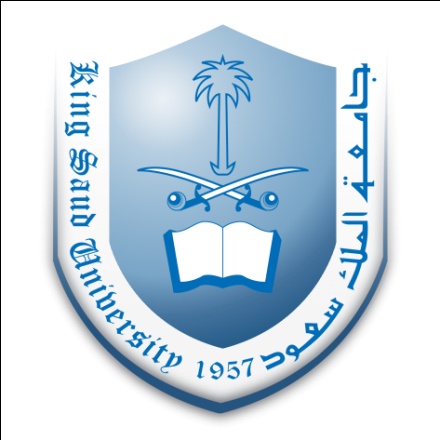 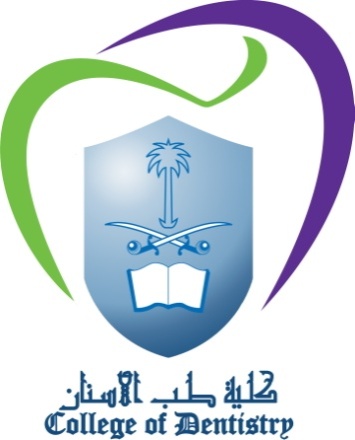 Course Specification Course Specification Course Specification Course Title:Pre-Clinical Removable Prosthodontics Pre-Clinical Removable Prosthodontics Course Code:323 SDS 323 SDS Course Director:Course Co-Director:Dr. Ibraheem Alshiddi Dr. Ibraheem Alshiddi Course Director:Course Co-Director:Dr. Rashid HabibDr. Rashid HabibDepartment:Prosthetic Dental ScienceProsthetic Dental ScienceAcademic Year2012-20132012-2013Institution             King Saud UniversityCollege/Department: College of Dentistry Course title and code:                                        323 SDS Pre-Clinical Removable Prosthodontics Credit hours:  Four (2L+2P)Name of faculty member responsible for the course                       Dr. Ibraheem Alshiddi (Course Director - DUC)Level/year at which this course is offered: Third Year StudentsPre-requisites for this course (if any)212 SDS CourseCo-requisites for this course (if any)Location if not on main campus1.  Summary of the main learning outcomes for students enrolled in the course.Upon completion of this course the graduating student should be able to:Demonstrate sound knowledge of the biological and technical aspects of complete and removable partial dentures and their integration with the clinical procedures which will be taught in the succeeding clinical prosthodontic courses.Apply all the laboratory procedures related to the construction of complete dentures.Identify and describe the various components of a removable partial denture.Illustrate the basic knowledge of how to design a removable partial denture framework.Apply the basic laboratory procedures related to the construction of the removable partial denture.Identify the different materials, instruments and devices involved in the construction of complete dentures and removable partial dentures as well as their uses.2.  Briefly describe any plans for developing and improving the course that are being implemented.  (eg increased use of IT or web based reference material,  changes in content as a result of new research in the field) Future plans will be identified after implementing the course for one year1 Topics to be Covered 1 Topics to be Covered 1 Topics to be Covered 1 Topics to be Covered 1 Topics to be Covered 1 Topics to be Covered 1 Topics to be Covered 1 Topics to be Covered 1 Topics to be Covered 1st Semester1st Semester1st Semester1st Semester1st Semester1st Semester1st Semester1st Semester1st SemesterTopicTopicTopicNo of WeeksNo of WeeksContact hoursContact hoursContact hoursContact hoursIntroduction to Prosthodontics and Principles for Complete Denture Prosthodontics.  Introduction to Prosthodontics and Principles for Complete Denture Prosthodontics.  Introduction to Prosthodontics and Principles for Complete Denture Prosthodontics.  111111Custom impression trays and construction of master casts.Custom impression trays and construction of master casts.Custom impression trays and construction of master casts.111111Record blocks Record blocks Record blocks 111111Jaw relation terminology for the edentulous patient.Jaw relation terminology for the edentulous patient.Jaw relation terminology for the edentulous patient.111111Introduction to Articulators  Introduction to Articulators  Introduction to Articulators  111111Mounting the casts on Hanau ArticulatorMounting the casts on Hanau ArticulatorMounting the casts on Hanau Articulator111111Arrangement of Anterior Teeth.Arrangement of Anterior Teeth.Arrangement of Anterior Teeth.111111Arrangement of Posterior Teeth.Arrangement of Posterior Teeth.Arrangement of Posterior Teeth.111111Complete denture wax-up and flasking procedure.Complete denture wax-up and flasking procedure.Complete denture wax-up and flasking procedure.111111Deflasking of complete dentures.Deflasking of complete dentures.Deflasking of complete dentures.111111Principles of selective grinding, finishing, and polishing of the dentures.Principles of selective grinding, finishing, and polishing of the dentures.Principles of selective grinding, finishing, and polishing of the dentures.111111Denture Repairs.Denture Repairs.Denture Repairs.111111Clinical and Laboratory techniques in relining and rebasingClinical and Laboratory techniques in relining and rebasingClinical and Laboratory techniques in relining and rebasing111111RevisionRevisionRevision1111112nd Semester2nd Semester2nd Semester2nd Semester2nd Semester2nd Semester2nd Semester2nd Semester2nd SemesterSECOND SEMESTERTypes of Removable Partial Dentures and parts of a Removable Partial Denture and their functionsSECOND SEMESTERTypes of Removable Partial Dentures and parts of a Removable Partial Denture and their functionsSECOND SEMESTERTypes of Removable Partial Dentures and parts of a Removable Partial Denture and their functions111111Classification of partially edentulous arches.Classification of partially edentulous arches.Classification of partially edentulous arches.111111Surveying of partially edentulous casts.Surveying of partially edentulous casts.Surveying of partially edentulous casts.111111Abutment teeth preparation (I. Posterior teeth preparation).Abutment teeth preparation (I. Posterior teeth preparation).Abutment teeth preparation (I. Posterior teeth preparation).111111Abutment teeth preparation (II. Anterior teeth preparation).Abutment teeth preparation (II. Anterior teeth preparation).Abutment teeth preparation (II. Anterior teeth preparation).111111Direct Retainers. (a. Intra-coronal direct retainers, b.Extra-coronal direct retainers: Suprabulge Direct Retainers)Direct Retainers. (a. Intra-coronal direct retainers, b.Extra-coronal direct retainers: Suprabulge Direct Retainers)Direct Retainers. (a. Intra-coronal direct retainers, b.Extra-coronal direct retainers: Suprabulge Direct Retainers)111111Direct Retainers. (Infrabulge Direct Retainers)Direct Retainers. (Infrabulge Direct Retainers)Direct Retainers. (Infrabulge Direct Retainers)111111Indirect Retainers.Indirect Retainers.Indirect Retainers.111111Major Connector I. ( General Considerations  Mandibular Major Connectors.  Minor Connectors)Major Connector I. ( General Considerations  Mandibular Major Connectors.  Minor Connectors)Major Connector I. ( General Considerations  Mandibular Major Connectors.  Minor Connectors)111111Major Connector I. (Maxillary Major Connectors)Major Connector I. (Maxillary Major Connectors)Major Connector I. (Maxillary Major Connectors)111111Designing of removable partial denture and lab prescription or work authorization.Designing of removable partial denture and lab prescription or work authorization.Designing of removable partial denture and lab prescription or work authorization.111111Laboratory procedures of making a conventional removable partial denture.  Laboratory procedures of making a conventional removable partial denture.  Laboratory procedures of making a conventional removable partial denture.  111111Denture base and teeth for removable partial dentures.Denture base and teeth for removable partial dentures.Denture base and teeth for removable partial dentures.1111112. Course components (total contact hours per semester):  2. Course components (total contact hours per semester):  2. Course components (total contact hours per semester):  2. Course components (total contact hours per semester):  2. Course components (total contact hours per semester):  2. Course components (total contact hours per semester):  2. Course components (total contact hours per semester):  2. Course components (total contact hours per semester):  Lecture:1 h/wTutorial:Practical/Fieldwork/Internship:2 h/wPractical/Fieldwork/Internship:2 h/wPractical/Fieldwork/Internship:2 h/wPractical/Fieldwork/Internship:2 h/wPractical/Fieldwork/Internship:2 h/wOther: 4. Development of Learning Outcomes in Domains of Learning  For each of the domains of learning shown below indicate:         A brief summary of the knowledge or skill the course is intended to develop;          A description of the teaching strategies to be used in the course to develop that knowledge or skill;         The methods of student assessment to be used in the course to evaluate learning outcomes in the domain concerned. 4. Development of Learning Outcomes in Domains of Learning  For each of the domains of learning shown below indicate:         A brief summary of the knowledge or skill the course is intended to develop;          A description of the teaching strategies to be used in the course to develop that knowledge or skill;         The methods of student assessment to be used in the course to evaluate learning outcomes in the domain concerned. 4. Development of Learning Outcomes in Domains of Learning  For each of the domains of learning shown below indicate:         A brief summary of the knowledge or skill the course is intended to develop;          A description of the teaching strategies to be used in the course to develop that knowledge or skill;         The methods of student assessment to be used in the course to evaluate learning outcomes in the domain concerned. 4. Development of Learning Outcomes in Domains of Learning  For each of the domains of learning shown below indicate:         A brief summary of the knowledge or skill the course is intended to develop;          A description of the teaching strategies to be used in the course to develop that knowledge or skill;         The methods of student assessment to be used in the course to evaluate learning outcomes in the domain concerned. a.  Knowledge a.  Knowledge a.  Knowledge a.  Knowledge Description of the knowledge to be acquiredUpon completion of the course, the students should be able to:Demonstrate sound knowledge of the biological and technical aspects of complete and removable partial dentures and their integration with the clinical procedures which will be taught in the succeeding clinical prosthodontic courses. (1.1 and 1.4)Describe the various components of a removable partial denture.(1.4)Name the different materials, instruments and devices involved in the construction of complete dentures and removable partial dentures as well as their uses.(1.4)Description of the knowledge to be acquiredUpon completion of the course, the students should be able to:Demonstrate sound knowledge of the biological and technical aspects of complete and removable partial dentures and their integration with the clinical procedures which will be taught in the succeeding clinical prosthodontic courses. (1.1 and 1.4)Describe the various components of a removable partial denture.(1.4)Name the different materials, instruments and devices involved in the construction of complete dentures and removable partial dentures as well as their uses.(1.4)Description of the knowledge to be acquiredUpon completion of the course, the students should be able to:Demonstrate sound knowledge of the biological and technical aspects of complete and removable partial dentures and their integration with the clinical procedures which will be taught in the succeeding clinical prosthodontic courses. (1.1 and 1.4)Describe the various components of a removable partial denture.(1.4)Name the different materials, instruments and devices involved in the construction of complete dentures and removable partial dentures as well as their uses.(1.4)Description of the knowledge to be acquiredUpon completion of the course, the students should be able to:Demonstrate sound knowledge of the biological and technical aspects of complete and removable partial dentures and their integration with the clinical procedures which will be taught in the succeeding clinical prosthodontic courses. (1.1 and 1.4)Describe the various components of a removable partial denture.(1.4)Name the different materials, instruments and devices involved in the construction of complete dentures and removable partial dentures as well as their uses.(1.4)Teaching strategies to be used to develop that knowledgeLectures Assigned readings from textbooks Supervised discussions during the pre-clinical simulation sessions Teaching strategies to be used to develop that knowledgeLectures Assigned readings from textbooks Supervised discussions during the pre-clinical simulation sessions Teaching strategies to be used to develop that knowledgeLectures Assigned readings from textbooks Supervised discussions during the pre-clinical simulation sessions Teaching strategies to be used to develop that knowledgeLectures Assigned readings from textbooks Supervised discussions during the pre-clinical simulation sessions (iii)    Methods of assessment of knowledge acquiredwritten Assessment            (iii)    Methods of assessment of knowledge acquiredwritten Assessment            (iii)    Methods of assessment of knowledge acquiredwritten Assessment            (iii)    Methods of assessment of knowledge acquiredwritten Assessment            b.  Cognitive Skillsb.  Cognitive Skillsb.  Cognitive Skillsb.  Cognitive Skills(i)     Cognitive skills to be developed 1. Ability to think critically and analytically  Apply all the laboratory procedures related to the construction of complete dentures.Illustrate the basic knowledge of how to design a removable partial denture framework.(2.1) Apply the basic laboratory procedures related to the construction of the removable partial denture.Assess the end result of various laboratory procedures related to complete and removable partial dentures.(i)     Cognitive skills to be developed 1. Ability to think critically and analytically  Apply all the laboratory procedures related to the construction of complete dentures.Illustrate the basic knowledge of how to design a removable partial denture framework.(2.1) Apply the basic laboratory procedures related to the construction of the removable partial denture.Assess the end result of various laboratory procedures related to complete and removable partial dentures.(i)     Cognitive skills to be developed 1. Ability to think critically and analytically  Apply all the laboratory procedures related to the construction of complete dentures.Illustrate the basic knowledge of how to design a removable partial denture framework.(2.1) Apply the basic laboratory procedures related to the construction of the removable partial denture.Assess the end result of various laboratory procedures related to complete and removable partial dentures.(i)     Cognitive skills to be developed 1. Ability to think critically and analytically  Apply all the laboratory procedures related to the construction of complete dentures.Illustrate the basic knowledge of how to design a removable partial denture framework.(2.1) Apply the basic laboratory procedures related to the construction of the removable partial denture.Assess the end result of various laboratory procedures related to complete and removable partial dentures.Teaching strategies to be used to develop these cognitive skillsClose supervision supported by faculty-student interaction and feedback during laboratory sessions to judge the effect of a faulty laboratory procedure on the next step.  Case-based discussion utilizing information gathering to make an appropriate design for removable partial denture cases Practical demonstration will be performed weekly and close supervision of students by instructors to assure application of the basic scientific knowledgeTeaching strategies to be used to develop these cognitive skillsClose supervision supported by faculty-student interaction and feedback during laboratory sessions to judge the effect of a faulty laboratory procedure on the next step.  Case-based discussion utilizing information gathering to make an appropriate design for removable partial denture cases Practical demonstration will be performed weekly and close supervision of students by instructors to assure application of the basic scientific knowledgeTeaching strategies to be used to develop these cognitive skillsClose supervision supported by faculty-student interaction and feedback during laboratory sessions to judge the effect of a faulty laboratory procedure on the next step.  Case-based discussion utilizing information gathering to make an appropriate design for removable partial denture cases Practical demonstration will be performed weekly and close supervision of students by instructors to assure application of the basic scientific knowledgeTeaching strategies to be used to develop these cognitive skillsClose supervision supported by faculty-student interaction and feedback during laboratory sessions to judge the effect of a faulty laboratory procedure on the next step.  Case-based discussion utilizing information gathering to make an appropriate design for removable partial denture cases Practical demonstration will be performed weekly and close supervision of students by instructors to assure application of the basic scientific knowledge(iii)     Methods of assessment of students cognitive skills Continuous assessment in pre-clinical sessionsEvaluation of students’ participation and involvement in design case           discussions (iii)     Methods of assessment of students cognitive skills Continuous assessment in pre-clinical sessionsEvaluation of students’ participation and involvement in design case           discussions (iii)     Methods of assessment of students cognitive skills Continuous assessment in pre-clinical sessionsEvaluation of students’ participation and involvement in design case           discussions (iii)     Methods of assessment of students cognitive skills Continuous assessment in pre-clinical sessionsEvaluation of students’ participation and involvement in design case           discussions c. Interpersonal Skills and Responsibility c. Interpersonal Skills and Responsibility c. Interpersonal Skills and Responsibility c. Interpersonal Skills and Responsibility  Description of the interpersonal skills and capacity to carry responsibility to be developed * At the end of the course the student should be able to:  - Demonstrate neatness and cleanliness of the working field. (3.3) Description of the interpersonal skills and capacity to carry responsibility to be developed * At the end of the course the student should be able to:  - Demonstrate neatness and cleanliness of the working field. (3.3) Description of the interpersonal skills and capacity to carry responsibility to be developed * At the end of the course the student should be able to:  - Demonstrate neatness and cleanliness of the working field. (3.3) Description of the interpersonal skills and capacity to carry responsibility to be developed * At the end of the course the student should be able to:  - Demonstrate neatness and cleanliness of the working field. (3.3)(ii)   Teaching strategies to be used to develop these skills and abilitiesOrientation for the students at the beginning of the courseRegular inputs before pre-clinical sessions(ii)   Teaching strategies to be used to develop these skills and abilitiesOrientation for the students at the beginning of the courseRegular inputs before pre-clinical sessions(ii)   Teaching strategies to be used to develop these skills and abilitiesOrientation for the students at the beginning of the courseRegular inputs before pre-clinical sessions(ii)   Teaching strategies to be used to develop these skills and abilitiesOrientation for the students at the beginning of the courseRegular inputs before pre-clinical sessionsMethods of assessment of students interpersonal skills and capacity to carry responsibility Objective evaluation of students’ neatness and cleanliness as part of the practical continuous assessmentMethods of assessment of students interpersonal skills and capacity to carry responsibility Objective evaluation of students’ neatness and cleanliness as part of the practical continuous assessmentMethods of assessment of students interpersonal skills and capacity to carry responsibility Objective evaluation of students’ neatness and cleanliness as part of the practical continuous assessmentMethods of assessment of students interpersonal skills and capacity to carry responsibility Objective evaluation of students’ neatness and cleanliness as part of the practical continuous assessmentd.   Communication, Information Technology and Numerical Skills d.   Communication, Information Technology and Numerical Skills d.   Communication, Information Technology and Numerical Skills d.   Communication, Information Technology and Numerical Skills  (i) Description of the skills to be developed in this domain. - N/A (i) Description of the skills to be developed in this domain. - N/A (i) Description of the skills to be developed in this domain. - N/A (i) Description of the skills to be developed in this domain. - N/A(ii) Teaching strategies to be used to develop these skills-N/A(ii) Teaching strategies to be used to develop these skills-N/A(ii) Teaching strategies to be used to develop these skills-N/A(ii) Teaching strategies to be used to develop these skills-N/Ae.  Psychomotor Skills (if applicable)e.  Psychomotor Skills (if applicable)e.  Psychomotor Skills (if applicable)e.  Psychomotor Skills (if applicable)Description of the psychomotor skills to be developed and the level of performance requiredThe student should be able to…Coordinate manual dexterity and knowledge in laboratory procedures related to the construction of complete and removable partial dentures. (5.1)      Demonstrate eye-hand coordination to perform laboratory procedures related to the construction of complete and removable partial dentures (5.2) Description of the psychomotor skills to be developed and the level of performance requiredThe student should be able to…Coordinate manual dexterity and knowledge in laboratory procedures related to the construction of complete and removable partial dentures. (5.1)      Demonstrate eye-hand coordination to perform laboratory procedures related to the construction of complete and removable partial dentures (5.2) Description of the psychomotor skills to be developed and the level of performance requiredThe student should be able to…Coordinate manual dexterity and knowledge in laboratory procedures related to the construction of complete and removable partial dentures. (5.1)      Demonstrate eye-hand coordination to perform laboratory procedures related to the construction of complete and removable partial dentures (5.2) Description of the psychomotor skills to be developed and the level of performance requiredThe student should be able to…Coordinate manual dexterity and knowledge in laboratory procedures related to the construction of complete and removable partial dentures. (5.1)      Demonstrate eye-hand coordination to perform laboratory procedures related to the construction of complete and removable partial dentures (5.2) (ii) Teaching strategies to be used to develop these skillsVisual demonstration of all laboratory procedures (Tell, Show, Do technique).(ii) Teaching strategies to be used to develop these skillsVisual demonstration of all laboratory procedures (Tell, Show, Do technique).(ii) Teaching strategies to be used to develop these skillsVisual demonstration of all laboratory procedures (Tell, Show, Do technique).(ii) Teaching strategies to be used to develop these skillsVisual demonstration of all laboratory procedures (Tell, Show, Do technique).Methods of assessment of students psychomotor skillsAssessment of all assigned practical projects on weekly basis Practical assessments Methods of assessment of students psychomotor skillsAssessment of all assigned practical projects on weekly basis Practical assessments Methods of assessment of students psychomotor skillsAssessment of all assigned practical projects on weekly basis Practical assessments Methods of assessment of students psychomotor skillsAssessment of all assigned practical projects on weekly basis Practical assessments Schedule of Assessment Tasks for Students During the SemesterSchedule of Assessment Tasks for Students During the SemesterSchedule of Assessment Tasks for Students During the SemesterSchedule of Assessment Tasks for Students During the SemesterAssessment Assessment task  (eg. essay, test, group project, examination etc.)Week dueProportion of Final Assessment1.Fabrication of maxillary  custom tray for edentulous patient30.332.Preparation of bases plates  (record bases)  40.333.Fabrication of max. and man. record blocks60.334.First didactic assessment7105.First Practical assessment 766.Mounting of maxillary & mandibular casts on Hanau articulator80.337.Maxillary and mandibular teeth set-up130.338.Second didactic assessment15109.Fabrication of mandibular custom tray for partially edentulous patient180.3310.Second practical assessment17711.Surveying of a cast180.3312.Preparation of rest seats on posterior plaster teeth190.3313.Preparation of rest seats on anterior plaster teeth200.33 14.Abutment teeth preparation on ivorine jaw model  230.33 15.Surveying, designing, and prescription writing of casts #1 and #2240.3316.Surveying, designing and prescription writing of casts #3 and #4250.3317.Third didactic assessment 261018.Third practical assessment  26619.Fourth practical assessment27620.Designing of a selected case and prescription writing270.3321.Designing of a selected case and prescription writing280.3322.Designing of a selected case and prescription writing290.3323.Final practical exam311024.Final written exam30Arrangements for availability of faculty for individual student consultations and academic advice. (include amount of time faculty are available each week)                        Each group of students is assigned to a particular faculty where he or she will provide academic counseling during his/her academic hours (two hours). Also, students can see the course director during the weekly assigned office hours (two hours) or through e-mail.1. Required Text(s)Hassaballa, M.H. and Talic, Y.F. Principles of Complete Denture Prosthodontics. 1st Edition. King Saud University-Academic Publishing and Press 2004.Textbook of Complete Dentures. Rahn AO, Heartwell CM, 5th edition, 1992.Dental Laboratory Procedures, Vol. 1 (Complete Dentures), Rudd and Morrow, 2nd Edition, 1986, The C.V. Mosby Co., St. Loius.McCracken’s Removable Prosthodontics, 10th Edition 2000 by McGivney GP, Carr AB. The C.V. Mosby Co., St. Loius.Phoenix, Rodney D.; Cagna, David R.; and DeFreest, Charles F., Stewart’s Clinical Removable Partial Prosthodontics, 3rd ed.Dental Laboratory Procedures (Removable Partial Dentures) Morrow, Rudd, Eissman, Vol. III 2nd Edition, 1986. The C.V. Mosby Co., St. Loius.3. Essential References 1- Recommended Books and Reference Material (Journals, Reports, etc) (Attach List)4-.Electronic Materials, Web Sites etc5- Other learning material such as computer-based programs/CD, professional standards/regulationsIndicate requirements for the course including size of classrooms and laboratories (ie number of seats in classrooms and laboratories, extent of computer access etc.)Accommodation (Lecture rooms, laboratories, etc.)-  Lecture room (45 seats for female students)- Laboratories (45 seats for female students and 7 faculty members) Computing resources Other resources (specify --eg. If specific laboratory equipment is required, list requirements or attach list)  All instruments and materials are provided free of charge by the college store.1. Strategies for Obtaining Student Feedback on Effectiveness of Teaching1. Regular meetings with the course director2. Course evaluation form by students (available on web site)2.  Other Strategies for Evaluation of Teaching by the Instructor or by the Department The course is reviewed periodically during the departmental meetings.The course is reviewed periodically by the curriculum committee.The course is reviewed annually by the course director based on the feedback from students in the previous year.Through course report to the main accreditation committee in the college.  3. Processes for Improvement of Teaching Attending workshops of the Deanship of Skills DevelopmentAttending continuing dental education activities in the College, University, and in the Kingdom.Attending international dental meetings4. Processes for Verifying Standards of Student Achievement (eg. check marking by an independent faculty member of a sample of student work, periodic exchange and remarking of a sample of assignments with a faculty member in another institution)5.  Describe the planning arrangements for periodically reviewing course effectiveness and planning for improvement.  -  Students are evaluated in laboratory assessments by two independent     instructors followed by the course director. Evaluation is based on criteria     agreed upon by all instructors involved in the course. In case of big variation in    the mark of a student among instructors, a forth instructor is asked to evaluate     the laboratory project.- Random rechecking of exams.